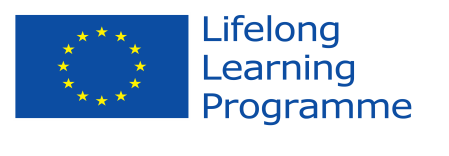  Student Work Placement in SpainEMPLOYER INFORMATION EMPLOYER INFORMATION Name of organisationHOTELS HOLIDAY PARKAddress inc post codeC/Giverola 4-6.17320 Tossa de Mar (Spain)Telephone00 34 972 342222Fax0034 972 340565E-maildireccio@hotelesholidaypark.comWebsitewww.hotelesholidaypark.comNumber of employeesMax. 30 Short description of thecompanySmall Hotel’s chain composed by 2 three star-hotels, one four star hotel and appartmentsCONTACT DETAILSCONTACT DETAILSContact person for this placementArantza PérezDepartment and designation, job titleAssistant Manager (MANAGEMENT DEPARTMENT)Direct telephone number00 34 972 34 2222E-mail addressdireccio@hotelesholidaypark.comAPPLICATION PROCEDUREAPPLICATION PROCEDUREWho to apply to (including contact details)Arantza Pérez from Monday to Friday from 9 -17.00hDeadline for applications28.02.2014Application processSend CV by mail PLACEMENT INFORMATIONPLACEMENT INFORMATIONDepartment, FunctionRECEPTION, RESERVATIONS DEPARTMENT, COOK ASSISTANT, WAITER/WAITRESS, ENTERTAINMENT LocationTOSSA DE MARStart Date31.03.14 OR 30.06.2014Duration3 months  / 6 monthsWorking hours per week 48 hoursDescription of activities,tasksStudents will develop their communicative competence to achieve proficiency in Spanish, both through communication with native speakers, as telephone, writing assignments ...The practice aims to get the student autonomy in the reception activities, reservations, restaurant or kitchen in a hotel context.
-The student's tasks include all activities of a hotel reception or reservations department  like check-in, check-out, customer service, reservations, management either in person, by telephone or by email.-In the restaurant they will be in direct contact with customers of different nationalities who with they can use their language skills, in addition to the typical work of a restaurant.-In the kitchen they will practice their language skills with the colleagues of work, and they will learn the specific vocabulary relating with the kitchen, aliments, etc.-In the Entertainment department they will be in touch with clients of different nationalities, they will organize different acitivities for adults and childrenAccommodation (please select)We will offer a shared roomDetails of financial and “in kind” support to be providedNo financial support offer. We offer breakfast, lunch and dinner.OtherCOMPETENCES, SKILLS and EXPERIENCE REQUIREMENTSCOMPETENCES, SKILLS and EXPERIENCE REQUIREMENTSLanguages and level of competence requiredSpanish (medium), English (medium), French (low) and Gernman (low)// Russian (for Reception department )To work in the kitchen the Spanish level can be lower.Computer skills and level of skills requiredGood knowledge of  Microsolf Office (excel, word, power point)Drivers licenseNo necessaryOtherWe are looking for students who are learning Spanish and like Tourism and Spain, our culture and customs. People who like to deal with people.